PARALLEL REPORT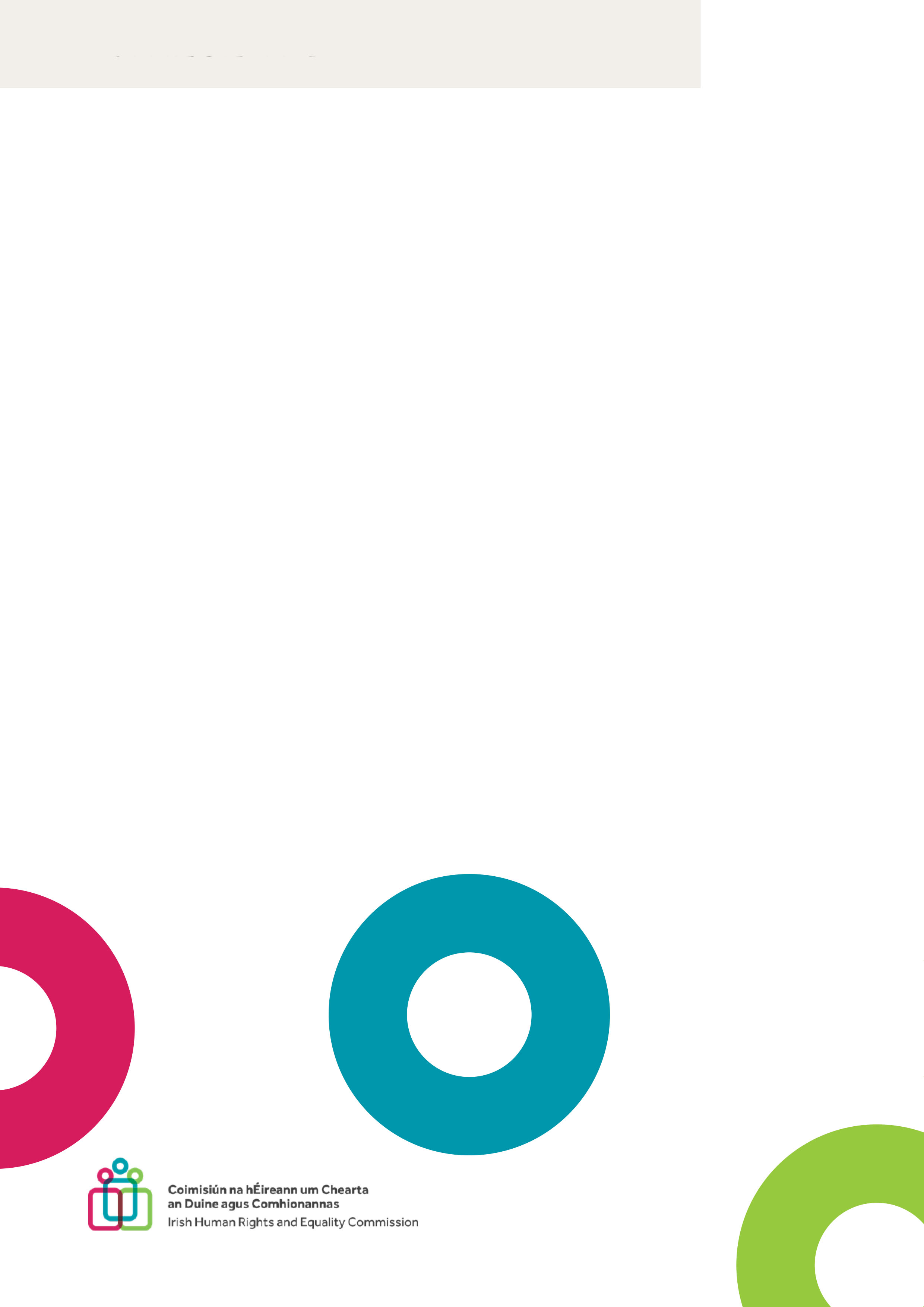 Ireland and the Convention on the Elimination of All Forms of Discrimination against WomenSubmission to the Committee on the Elimination of Discrimination against Women for the List of Issues Prior to Reporting on Ireland’s 8th periodic cycleIrish Human Rights and Equality Commission September 2023Published by the Irish Human Rights and Equality Commission.Copyright © Irish Human Rights and Equality Commission 2023The Irish Human Rights and Equality Commission was established under statute on 1 November 2014 to protect and promote human rights and equality in Ireland, to promote a culture of respect for human rights, equality and intercultural understanding, to promote understanding and awareness of the importance of human rights and equality, and to work towards the elimination of human rights abuses and discrimination.ContentsAbbreviations	1Recommendations	2Introduction	15Constitutional and legislative framework	18Equality legislation	20Public Sector Duty	21National machinery for the advancement of women’s rights	23National policy	24Equality budgeting and taxation	25Business and human rights	27Data collection	29Gender-based violence against women	31Domestic, sexual and gender-based violence	31Women, peace and security	35Historical abuses	36Trafficking in women and exploitation of prostitution	40Safe accommodation	40Investigations, prosecutions and redress	41Protections within the criminal justice system	42Expungement of criminal records	43New and emerging forms of trafficking and exploitation of women	44Defining human trafficking as a form of gender-based violence	44Participation in political, public and cultural life	45Women’s participation in politics	45Women’s participation in public and private leadership	47Women’s participation in sport	49Care	50Education	52Access to and participation in education	52Relationship and sexuality education	55Tackling gender norms and stereotypes	57Employment	59Access to employment	59Decent work	61Gender pay gap reporting	63Pensions	65Health	67Abortion services	68Maternal healthcare and fertility	69Menopause healthcare	71Mental health	71Economic and social benefits	74Poverty and the cost of living crisis	74Adequate housing	76Social protection	77Maintenance payments	80Climate action	82Disadvantaged groups of women	85Rural women	85Women in international and temporary protection	86Women in detention	88Traveller and Roma women	89Disabled women	90AbbreviationsCAP 			Climate Action Plan CEDAW	UN Convention on the Elimination of All Forms of Discrimination against Women CRPD			UN Convention on the Rights of Persons with DisabilitiesCSDDD 		Corporate Sustainability Due Diligence Directive DSGBV			Domestic, Sexual and Gender-based ViolenceECEC			Early Childhood Education and Care EU			European UnionGREVIO	Group of Experts on Action against Violence against Women and Domestic ViolenceNHRI 			National Human Rights Institution NSWG 			National Strategy for Women and Girls 2017-2020OECD			Organisation for Economic Co-operation and DevelopmentOHCHR			UN Office of the High Commissioner for Human RightsOPCAT	Optional Protocol to the UN Convention Against Torture and Other Cruel, Inhuman or Degrading Treatment or PunishmentPA			Personal AssistancePublic Sector Duty	Public Sector Equality and Human Rights Duty RSE			Relationship and Sexuality Education SDGs 			Sustainable Development Goals SPHE			Social, Personal and Health Education STEM			Science, Technology, Engineering, and Mathematics RecommendationsThe Committee should ask the State whether it intends to provide financial and other support to facilitate the participation of civil society in the upcoming CEDAW review, including required participation supports for disabled rights holders.Constitutional and legislative framework The Committee should ask the State for an update on its plans to progress constitutional reform on gender equality to implement the recommendations of the Citizens’ Assembly and Oireachtas, including the scope and timeline of the referendum, and accompanying legislative and policy measures.Equality legislationThe Committee should ask the State for an update on the review of the Equality Acts, including the timeline for publication of the legislative proposals and its position on repealing section 14.Public Sector DutyThe Committee should ask the State to outline the legislative and administrative measures it will adopt to progress the full and effective application of the Public Sector Duty in Ireland, in line with the recommendations of the Commission.National machinery for the advancement of women’s rightsThe Committee should ask the State:for an update on any ongoing or planned measures to ensure clear lines of accountability and responsibility for delivering gender equality across Government and improved coordination; andto outline its plans to increase the allocation of multi-annual resources to women’s rights organisations, including community development and grassroots organisations, in successive budgets, in line with core and programme funding needs and the current rates of inflation.National policyThe Committee should ask the State for an update on the successor National Strategy for Women and Girls, including the timeline, development process and incorporation of CEDAW standards. Equality budgeting and taxationThe Committee should ask the State to:outline all actions it is taking to implement the Parliamentary Committee on Gender Equality recommendations on gender equality budgeting, including the introduction of a statutory framework; andprovide an update on how it has assessed the gendered impact of the Irish taxation system, including the recommendations of the Commission on Taxation and Welfare regarding an individualised system and cliff-edges.Business and human rightsThe Committee should ask the State for an update on measures being adopted to address the disproportionate adverse impact of business activities on women and girls, including the development of the second National Action Plan on Business and Human Rights and legislation on mandatory due diligence.Data collectionThe Committee should ask the State for an update on the measures being adopted to improve the collection of disaggregated data to monitor gender equality, including through the development of the National Equality Strategy and engagement with rights-holders.Gender-based violence against womenDomestic, sexual and gender-based violenceThe Committee should ask the State to address how it will implement the recommendations in Group of Experts on Action against Violence against Women and Domestic Violence baseline evaluation report.The Committee should ask the State to provide updated information on: the establishment and work of the statutory Domestic, Sexual and Gender-Based Violence agency to address concerns about its independence, mandate, monitoring function and resourcing; andplans to create a comprehensive statistical database containing robust data on Domestic, Sexual and Gender-Based Violence, in compliance with the State’s obligations under CEDAW and the Istanbul Convention.  The Committee should ask the State: how it plans to increase accessible accommodation provision and wraparound, community services to meet demand and reflect international standards.about its plans to implement the recommendation of the study on Familicide and Domestic and Family Violence to establish a domestic and family violence death review process in Ireland. whether it intends to review the Domestic Violence Act 2018. The Committee should ask the State about: wraparound services and supports available to prevent, identify and respond to early and forced marriages and Female Genital Mutilation; andthe level and content of training provided to frontline workers across the Health Service Executive, Tusla, An Garda Síochána and other public bodies to increase awareness and understanding of DSGBV, including early and forced marriages and Female Genital Mutilation. Women, peace and securityThe Committee should ask the State to provide detailed information on plans to address the recommendations of the Independent Review Group on Dignity and Equality Issues in the Defence Forces, including initial steps taken to ensure an effective, human rights and equality-based inquiry; involvement of rights holders and their representative organisations; progress achieved to date including any interim measures; projected timelines for completion; and inter-agency division of responsibilities. Historical abusesThe Committee should ask the State about its ongoing violations of women’s rights through its response to historical abuses, including how it plans to address: the lack of timely, independent, transparent, thorough, intersectional, and effective survivor-centred investigations; andlimitations of existing redress schemes which prevent victims and survivors from accessing an effective remedy based on the right to truth, justice, reparation, non-recurrence and memory processes and in line with human rights principles.The Committee should ask the State: about plans to review and amend the Commissions of Investigation Act 2004 and the Tribunals of Inquiry (Evidence) Acts 1921-2011 to embed human rights and equality considerations in this legislation.what proportion of allocated budgets for Magdalene Laundries, Mother and Baby Homes, and O’Keeffe payment schemes have been spent, the number of unsuccessful applicants to the payment schemes, and the reasons for the refusal. to provide a breakdown of the financial contributions of religious institutions to redress schemes and how this compares to the quantum and timing of financial contributions agreed. Trafficking in women and exploitation of prostitutionSafe accommodation The Committee should ask the State to provide information on the measures it has taken to address: the chronic lack of safe and appropriate accommodation for female victims of trafficking; andaccess to emergency domestic violence shelters for victims of trafficking. Investigations, prosecutions and redressThe Committee should ask the State to provide information on: the specific measures it is taking to improve the investigation and successful prosecution of trafficking crimes; plans to ensure that victims of trafficking receive adequate compensation.Protections within the criminal justice systemThe Committee should ask the State to provide information about: why the right to separate legal representation under section 4A Criminal Law (Rape) Act 1981 has not been extended to victims of trafficking for sexual exploitation; why separate legal representation, anonymity, and the exclusion of the public from trails has not been extended to trials for sexual exploitation offences related to organised prostitution; the provision made for the granting of early, free legal aid to victim-witnesses of sexual offences, including sexual exploitation offences. Expungement of criminal records The Committee should ask the State to provide information on the actions taken to expunge the 600 convictions for ‘sale of sex’ offences. New and emerging forms of trafficking and exploitation of womenThe Committee should ask the State to provide an account of the measures taken to prevent, address and combat these new and emerging forms of exploitation that target women and girls.     Defining human trafficking as a form of gender-based violenceThe Committee should ask the State to provide information on how the new Domestic, Sexual and Gender Based Violence Agency will respond to victims of trafficking.Participation in political, public and cultural life Women’s participation in politicsThe Committee should ask the State to provide information on: extending gender quotas to local elections;introducing maternity leave for TDs and Senators, including constitutional barriers to be addressed; andadditional actions and monitoring measures, including by the Electoral Commission, to rapidly and substantially increase women’s participation in politics to reflect the diversity of Irish society. Women’s participation in public and private leadershipThe Committee should ask the State about its plans to: integrate this legislation into an overarching policy framework which promotes women’s leadership in the private sector using a variety of measures, noting the State’s obligation to introduce gender quotas on corporate boards by 2026. undertake research on gender inequality in senior public service positions and on State boards, and to make evidence-based policy commitments to implement findings.Women’s participation in sportThe Committee should ask the State: if it intends to strengthen existing gender quotas in national governing bodies by placing them on a legislative footing.  about plans to create an Action Plan to improve women’s participation at all levels of sport, including through funding increases; supporting women in leadership roles; enhanced guidelines for media reporting; ensuring equal application of labour rights for male and female professional athletes; and adopting a culture of zero-tolerance of violence and harassment.CareThe Committee should ask the State: how new and existing policies and targets will be integrated and implemented to build a public model of early childhood education and care by 2030.about budgetary measures that will be taken to enable the State to match EU and OECD spending on early childhood education and care, and reach the UNICEF target of 1% of Gross National Income. Education Access to and participation in educationThe Committee should ask the State about what measures it has taken to assess and address the impact of the Education (Admission to Schools) Act 2018 on structurally vulnerable girls, and its plans to introduce amending legislation to remove the past pupil criterion.The Committee should ask the State to provide information on:what targeted measures it is taking to improve the educational outcomes of Traveller and Roma women and girls at all levels of education and their impacts, including how such measures are being adequately resourced and independently evaluated; andthe timeline for developing and publishing the National Traveller Education Strategy.The Committee should ask the State to address the policies and programmes in place to ensure equal access to quality and inclusive education at all levels for migrant, asylum seeking and refugee women and girls.Relationship and sexuality educationThe Committee should ask the State to address the training and supports provided to educators to ensure that the delivery of relationships and sexuality education is grounded in the principles of gender equality, equal access and intersectionality, and the independent monitoring and evaluation mechanisms in place. Such training and supports should adopt a ‘whole of school’ approach.Tackling gender norms and stereotypes The Committee should ask the State about how it is addressing gender norms and stereotypes in schools, higher and further education, in line with the recommendations of the Citizens’ Assembly on Gender Equality, Joint Oireachtas Committee and Departmental Advisory Group.EmploymentAccess to employmentThe Committee should ask the State: how they will provide for parent benefit schemes that are adequate in terms of length and rate of payment, apply to one-parent families, encourage uptake by men and support a wider cultural shift in favour of equal sharing of care responsibilities.to address the targeted and mainstream measures to be adopted to remove the barriers to employment for disabled women and ethnic minority women.Decent workThe Committee should ask the State about: how it will prioritise access to and full enjoyment of decent work for women through stronger policy and legislative measures, including to ensure adequate earnings, employee voice, security and stability of work, equality of opportunity for and treatment in employment, and health and safety.the measures being adopted to increase trade union coverage among structurally vulnerable women in Ireland in line with EU requirements, and to introduce a statutory right to collective bargaining.Gender pay gap reportingThe Committee should ask the State what steps it is taking to improve the collection of disaggregated equality data on the gender pay gap, and to ensure ambitious transposition of the EU Pay Transparency Directive. PensionsThe Committee should ask the State how it is analysing and addressing gender inequalities in pension provision, including concrete steps being taken to move towards a Universal State Pension system and address the impacts of historical injustices such as the marriage bar. HealthThe Committee should ask the State: about measures to address the health inequalities of women, including responding to and eradicating patriarchal legacies and outdated social, religious and cultural structures in the Irish healthcare system.to provide information on the proportion of the overall health budget spent on women’s health, including disaggregated data on public spending on sexual health, maternal health, fertility, menopause, gender-based violence, and women’s mental health. Abortion servicesThe Committee should ask the State to provide information on:the precise timeline for implementation of the recommendations of the Review Group of the Health (Regulation of Termination of Pregnancy) Act 2018; andplans for any further periodic reviews of the Act. Maternal healthcare and fertilityThe Committee should ask the State: about what measures it is taking to ensure non-discrimination in access to maternal health services, with particular emphasis on Roma women, migrant women and ethnic minority women. if it will assess the proportionality of public health restrictions on maternal healthcare using a human rights and equality framework, as part of the planned inquiry into the State’s response to the pandemic.about its plans to revise the publicly funded fertility treatment scheme to ensure it complies with human rights and equality principles. Menopause healthcareThe Committee should ask the State about its plans to improve the provision of menopause healthcare, for example through dedicated research, increasing the capacity of specialist health services, and accessible information. Mental healthThe Committee should ask the State:if it plans to undertake an independent mid-term review of the women’s mental health recommendations in Sharing the Vision: A Mental Health Policy for Everyone.for an update on its progress drafting the Mental Health (Amendment) Bill, including information on the continued involvement of rights holders and Disabled Persons Organisations.Economic and social benefitsPoverty and the cost of living crisisThe Committee should ask the State:to provide a comprehensive update on the targets and independent monitoring and accountability structures in place to reduce poverty, and the support provided to community development projects.for an update on its core spending to address the disproportionate impact of the cost of living crisis on women, including in response to the inequalities identified in the Cost of Disability report. Adequate housingThe Committee should ask the State how it is applying a gender specific lens to understand women’s experiences of homelessness, and the full range of prevention, support and housing services required.Social protectionThe Committee should ask the State: for an update on its plans to adopt Welfare Indexation across social welfare policy development and reform as a matter of priority, as recommended by the Commission. for an update on its plans to adopt Welfare Indexation across social welfare policy development and reform as a matter of priority, as recommended by the Commission. if it will fully implement the recommendation of the Commission on Taxation and Welfare to remove cliff-edges in the social welfare system.to provide information on how it has assessed the impact of the Habitual Residence Condition, and other administrative requirements, on ethnic minority communities.Maintenance paymentsThe Committee should ask the State for an update on the reform of the child maintenance system, including the implementation of its 2017 recommendation.Climate actionThe Committee should ask the State to address the measures it is taking to assess and address the impact of climate change on women and girls in Ireland, including through vulnerability assessments, their inclusion in decision-making processes, and support for community development.Disadvantaged groups of womenRural womenThe Committee should ask the State how it is implementing and measuring the effectiveness of national policies, programmes and service delivery to ensure equal access and benefits for rural women.Women in international and temporary protectionThe Committee should ask the State for an update on:the phasing out of the Direct Provision system, including implementation of the recent recommendations by the External Advisory Group, and the establishment of a human rights and equality compliant system for women and girls;plans to independently monitor and inspect emergency and temporary accommodation to ensure the protection of women’s rights; the application of a gender sensitive approach to international protection and development of gender specific guidelines, in line with international standards;the provision of, and procedures for, age assessments and vulnerability assessments.Women in detentionThe Committee should ask the State about: how it is addressing the Human Rights Committee’s 2022 recommendations on prisons in Ireland, including the conditions of detention of women, increased transparency, the improved provision of adequate mental health care, and the ratification of OPCAT.what mitigating measures will be adopted to address the impact of maternal imprisonment on women and children, informed by improved and centralised data systems. Traveller and Roma womenThe Committee should ask the State to provide information on the specific legal, policy, and administrative measures to address homelessness and inadequate living conditions experienced by Traveller and Roma women, and the impact of these measures in practice. Disabled womenThe Committee should ask the State about what measures it is taking to:actively support and resource disabled women to live independently, including its plans to provide person-centred financial supports, a legal right to personal assistance, and seamless and flexible services across the life cycle. ensure zero tolerance of violence and neglect in institutional and community settings, including steps taken to ensure professional and organisational accountability and inter-agency coordination. IntroductionThe Irish Human Rights and Equality Commission (‘the Commission’) is both the ‘A’ status National Human Rights Institution (‘NHRI’) and the National Equality Body for Ireland, established under the Irish Human Rights and Equality Commission Act 2014. We are the Independent Monitoring Mechanism for Ireland under the United Nations Convention on the Rights of Persons with Disabilities (‘UNCRPD’); the independent National Rapporteur on the Trafficking of Human Beings; and will be assigned the role of the Co-ordinating National Preventive Mechanism under the Optional Protocol to the Convention against Torture, pending ratification. We also have legal powers under the Gender Pay Gap Information Act 2021. In our Strategy Statement 2022-2024, we have committed to prioritising: Economic Equality; Justice; Respect and Recognition (including through the eradication of racism, ableism, ageism and sexism); Futureproofing; and the Public Sector Duty.We welcome the opportunity to provide this parallel report to inform the List of Issues Prior to Reporting being adopted by the Committee on the Elimination of Discrimination against Women (‘the Committee’) at its 88th Pre-Sessional Working Group meeting, in advance of its forthcoming examination of Ireland’s compliance with the UN Convention on the Elimination of All Forms of Discrimination against Women (‘CEDAW’). We would like to draw the Committee’s particular attention to a number of thematic areas requiring priority focus during Ireland’s examination, informed by our Strategy Statement and ongoing engagement with civil society. While there have been positive developments since 2017, the Concluding Observations by the Committee have not seen sufficient progress. CEDAW has not yet been incorporated into domestic law, and the State maintains its reservations to Articles 11(1), 13(a) and 16(1)(d) and 16(1)(f) despite the Committee’s recommendations. Furthermore, our consistent observation, including throughout UN review processes, is that while the State publishes numerous strategies and action plans, they do not adequately improve rights protections for communities in practice, due to insufficient monitoring and implementation.In writing this report, we have reflected the Committee’s position that: “intersectionality is a basic concept for understanding the scope of the general obligations of State parties.” This report considers the multiple and intersecting inequalities experienced by structurally vulnerable women throughout, as well as focusing on specific groups of women in the final section, in line with the Committee’s thematic approach.Civil society organisations occupy a critical space in monitoring the implementation of CEDAW in Ireland, and the Committee has emphasised the importance attached to civil society input in the reporting process. While the State has also highlighted the critical contribution of civil society at an international level, we note that it has withdrawn funding support for Irish civil society organisations to attend State reviews in Geneva. Furthermore, the engagement of civil society in the process is further hampered by the failure of the State to adequately collect and publish disaggregated data, as discussed further below. The Committee should ask the State whether it intends to provide financial and other support to facilitate the participation of civil society in the upcoming CEDAW review, including required participation supports for disabled rights holders.Constitutional and legislative framework In its 2017 Concluding Observations, the Committee urged Ireland to progress constitutional reform and introduce legislative provisions to further the State’s obligations towards the achievement of gender equality. There has been limited progress in advancing these recommendations, with current constitutional provisions such as the ‘discriminatory’ Article 41.2 continuing to perpetuate stereotypical attitudes towards the role of women. Such reform is necessary in Ireland to tackle gender stereotypes deeply embedded in “the repository of our highest rights and values”, and should be accompanied by appropriate policy measures and resources to ensure advancement of substantive equality under the Convention. In 2021, the Citizens’ Assembly on Gender Equality published a set of 45 priority recommendations to advance gender equality in Ireland, including on constitutional reform. Building on this work, a Parliamentary Joint Committee on Gender Equality has since recommended that 40.1 be amended to ensure explicit constitutional recognition for the principles of gender equality and non-discrimination, and Article 41.2 should be replaced with non-gender specific language, obliging the State to take reasonable measures to support care within and outside the home and family. The Committee also recommended the amendment of Article 41 to reflect broader definitions of the ‘family’ beyond marital family.The State committed to holding a referendum in November 2023 to enshrine gender equality in the Constitution and to remove the reference to ‘women in the home’. However, indications are that this referendum will be further delayed, and the exact scope and wording of the questions to be asked have yet to be clarified. The Government must finalise and publish robust proposed wording, including a constitutional amendment to recognise and support care in the home and wider community. The Irish electorate must also be given sufficient time and information to participate effectively in the referendum process in line with international human rights law, including through voter registration.The Committee should ask the State to for an update on its plans to progress constitutional reform on gender equality to implement the recommendations of the Citizens’ Assembly and Oireachtas, including the scope and timeline of the referendum, and accompanying legislative and policy measures.Equality legislationThe Committee recommended in 2017 that the State amend section 14 of the Equal Status Acts 2000-2015 to ensure that an effective remedy is available for discrimination that has a legislative basis. We are of the view that this section should be repealed in its entirety, as it is inconsistent with EU law and the Public Sector Equality and Human Rights Duty, and replaced by positive measures such as a requirement to equality-proof legislation prior to its adoption. We welcome the Government’s commitment to review equality legislation in Ireland, including its functioning and effectiveness in practice and the grounds for discrimination. Further to our comments on section 14 above, we have called for a new ground relating to socio-economic discrimination to be included within the Equality Acts. We have also recommended that the gender ground should be amended to include explicit reference to and define gender identity, gender expression, and sex characteristics. Furthermore, throughout our engagement with the review, we have called for amendment of the Equality Acts to provide for intersectional discrimination. In the absence of such legislative reform, Ireland’s equality framework is not in full compliance with Article 2 of CEDAW, which requires States to: “legally recognise intersecting forms of discrimination and their compounded negative impact on the women concerned and prohibit them.”However, while a public consultation on the review has been finalised, there are ongoing delays in bringing forward legislative proposals and no concrete timelines in place. The finalisation of this review must be prioritised within the lifetime of the current Government.The Committee should ask the State for an update on the review of the Equality Acts, including the timeline for publication of the legislative proposals and its position on repealing section 14.Public Sector DutyWe welcome the Committee’s 2017 recommendation to the State to utilise the Public Sector Equality and Human Rights Duty to promote the mainstreaming of gender equality in all areas and sectors. This Duty has been an important feature of Ireland’s legislative framework on human rights and equality since 2014. Section 42 of the Irish Human Rights and Equality Commission Act 2014 imposes a legal obligation on public bodies to have regard to the need to eliminate discrimination, promote equality of opportunity and protect the human rights of those to whom they provide services and staff when carrying out their daily work. It puts equality and human rights in the mainstream of how public bodies execute their functions. We are of the view that compliance with the Public Sector Duty is fundamental to the ability of State bodies to meet their obligations under CEDAW at a national level, including to prevent rights violations in outsourced public functions. We have called for legislative reform to ensure a stronger Duty with effective enforcement mechanisms, including by strengthening requirements for reporting compliance with the Duty; expanding the Duty to include schools and other educational establishments; and mandating the collection of adequate disaggregated data to enable ongoing assessments of effectiveness. We have also called for the State to issue a formal communication, in the form of a circular, to public bodies to advance compliance with the Duty in line with our guidance.The Committee should ask the State to outline the legislative and administrative measures it will adopt to progress the full and effective application of the Public Sector Duty in Ireland, in line with the recommendations of the Commission.National machinery for the advancement of women’s rightsInstitutional mechanisms play a vital role in supporting Government-wide mainstreaming of a gender-equality perspective across all policy areas. Further to the Committee’s 2017 recommendation about the resourcing and coordinating role of the Gender Equality Division, the Citizen’s Assembly called for the establishment of a statutory body specific to gender equality, backed by a Cabinet Minister and with appropriate legal powers and resources. More recently, the Parliamentary Committee on Gender Equality recommended that the Government commission a scoping exercise to establish what such an agency might look like in Ireland. We are not aware of any current plans by the State to progress these recommendations.As highlighted in our 2020 follow-up report, we have ongoing concerns about the supports provided to civil society and community development organisations working in women’s rights and equality, particularly due to persistent underfunding. Non-profit organisations providing frontline services and supports are facing challenges due to increasing demand, pay stagnation and a lack of parity with public sector pay scales, and have reported that the State is unwilling to engage with them to address these issues. Without improvements in the funding arrangements, such organisations will continue to shrink or close, resulting in an unprecedented level of unmet needs. This has further implications for women’s economic equality and employment, particularly as women represent 75% of all people employed in the community, voluntary and charitable sector. The Committee should ask the State:for an update on any ongoing or planned measures to ensure clear lines of accountability and responsibility for delivering gender equality across Government and improved coordination; andto outline its plans to increase the allocation of multi-annual resources to women’s rights organisations, including community development and grassroots organisations, in successive budgets, in line with core and programme funding needs and the current rates of inflation.National policyWe are concerned about the absence of a successor to the National Strategy for Women and Girls 2017-2020 (‘NSWG’), which expired at the end of 2021. A recently published report, commissioned by the State, examined the effectiveness of implementation processes for national equality strategies, including the NSWG. Common issues identified include: inadequate implementation structures; a lack of Departmental ownership over assigned actions; and the need for greater financial resources and administrative support. The report makes a suite of recommendations of relevance to the NSWG, including the need to adopt an intersectional approach and an evidence-informed and expert-validated framework of implementation. The successor NSWG strategy should also consider the gendered impact of the State’s response to Covid-19, particularly as regards women’s employment, and identify specific measures to mitigate the impact of future emergencies on gender equality. Furthermore, it should align with related sectoral strategies, to ensure the needs of structurally vulnerable women and girls are met. The Committee should ask the State for an update on the successor National Strategy for Women and Girls, including the timeline, development process and incorporation of CEDAW standards. Equality budgeting and taxationIn February 2023, the Committee on the Rights of the Child called on Ireland to:“encourage all Government entities to improve equality budgeting initiatives, including by providing incentives and building relevant capacities, and to ensure transparent and participatory budgeting processes at national and local levels.” While we welcome current initiatives to progress equality budgeting across Government Departments, we note that the Government’s ‘incremental’ approach has yet to yield any concrete results. The Parliamentary Committee on Gender Equality made a series of recommendations on gender equality budgeting in 2022, including that: it be placed on statutory footing; an Equality Budget Statement accompany the annual budget; and public bodies be required to actively demonstrate application of the Public Sector Duty in respect of departmental budgets, public procurement and the contracting of services.The system of joint taxation in Ireland can be seen as indirectly reinforcing patriarchal norms, by generating dependencies on the ‘male breadwinner’ model. Furthermore, as discussed below in relation to State supports, we note the existence of cliff-edges in the Irish taxation system, which can have behavioural implications around the reduction of working hours for example.The Committee should ask the State to:outline all actions it is taking to implement the Parliamentary Committee on Gender Equality recommendations on gender equality budgeting, including the introduction of a statutory framework;provide an update on how it has assessed the gendered impact of the Irish taxation system, including the recommendations of the Commission on Taxation and Welfare regarding an individualised system and cliff-edges.Business and human rightsAs outlined in General Recommendation No. 28, polices to eliminate discrimination against women must engage the private sector, including business enterprises. International research demonstrates that women and girls disproportionately experience the adverse impacts of business activities and often face unique barriers in seeking judicial redress. Studies have also found gender-based violence permeating the global value chains of many multinational companies, which is particularly concerning given that Ireland serves as the European host to a number of large multinational companies. Legislative and policy reform is needed to ensure maximum protection of women’s rights and equality. There has been limited progress to advance the recommendations of the final review of the National Action Plan on Business and Human Rights 2017-2020, and to develop the successor Action Plan. We continue to call for mandatory human rights due diligence to be put on statutory footing, and note the relevance of ongoing EU negotiations on the proposal for a Corporate Sustainability Due Diligence Directive (‘CSDDD’).As outlined by the UN Office of the High Commissioner for Human Rights (‘OHCHR’) and civil society, it is essential that due diligence covers the ‘value chain’ of both downstream and upstream business activities to ensure maximum human rights protection. Due diligence must also take into account the differentiated impacts of business activities on women and girls and incorporate a gender-sensitive lens, particularly in participation and access to justice mechanisms. Ireland’s ongoing leadership role and expansive implementation of legal requirements in this area is essential to meet its obligations under international human rights law, including CEDAW. The Committee should ask the State for an update on measures being adopted to address the disproportionate adverse impact of business activities on women and girls, including the development of the second National Action Plan on Business and Human Rights and legislation on mandatory due diligence.Data collectionWe have repeatedly highlighted the considerable shortfalls in equality data in Ireland, which impede a thorough and accurate assessment of Ireland’s performance under CEDAW and broader international human rights treaties and instruments, including the 2030 Agenda. Various human rights bodies, most recently the Committee on the Rights of the Child, have criticised Ireland for not collecting and publishing sufficient disaggregated data. We note the potential of the forthcoming National Equality Data Strategy 2024-2028 to improve the collection of equality data and the ability of public bodies to monitor the gendered impact of policies and initiatives. It is critical that the forthcoming Strategy aligns with the State’s human rights obligations and with national equality strategies, including the successor NSWG, as well as the National Action Plan Against Racism. Its development must also be accompanied by progress on the Equality Acts Review, as discussed above and outlined in our submissions. Furthermore, the participation of rights-holders at all stages of policy development, implementation, monitoring and evaluation is essential. Participants at a recent Commission-organised Equality Data Conference called for greater community engagement and transparency across public bodies in all data planning, collection, dissemination and analysis processes. In addition to community engagement, participants outlined the importance of participation, particularly the opportunity to co-design data collection exercises, to ensure the voice of rights holders is reflected across multiple stages of the data collection process. The Committee should ask the State for an update on the measures being adopted to improve the collection of disaggregated data to monitor gender equality, including through the development of the National Equality Strategy and engagement with rights-holders.Gender-based violence against womenDomestic, sexual and gender-based violenceWe note a number of positive developments in the area of domestic, sexual and gender-based violence (‘DSGBV’), including ratification of the Council of Europe Convention on preventing and combating violence against women and domestic violence (‘Istanbul Convention’); ratification of ILO Convention C190; publication of the Third National Strategy on Domestic, Sexual and Gender Based Violence (‘Third National Strategy’); plans to establish a statutory DSGBV agency; and enhanced legislative protections for those subjected to DSGBV. However, we are concerned that these developments are failing to translate into tangible improvements for victims and survivors of DSGBV, as well as those at risk of violence and abuse. We have engaged with the Group of Experts on Action against Violence against Women and Domestic Violence in relation to its baseline evaluation of Ireland and look forward to its report, expected in November 2023. The Committee should ask the State to address how it will implement the recommendations in GREVIO’s baseline evaluation report.While the Third National Strategy represents a significant development in DSGBV policy, the lack of an external monitoring framework precludes transparency around the delivery of actions. It is therefore essential that this Committee holds the State to account for gaps between policy and practice. We have particular concerns about the strength of the mandate of the statutory DSGBV agency, which is currently in development. The location of the agency under the Department of Justice and the lack of a policy function compromises its ability to independently monitor implementation and critically evaluate the State’s performance. The agency’s data collection functions are confined to research projects and do not address the ongoing issues with insufficient collection and coordination of DSGBV data across public bodies. Given that the agency is required to lead or assist on 103 actions in the Third National Strategy, it is essential that it is equipped with sufficient financial resources and has the power to appoint staff with appropriate technical expertise.The State is dependent on the work of civil society organisations to carry out many of its human rights obligations with regard to violence against women. As noted above, we regret that these organisations are not adequately funded, despite concerns expressed by the Committee in previous reporting cycles. Consultations with civil society highlight the impacts of lower funding, as organisations struggle with recruitment and retention, and are forced to offer low salaries and high workloads.The Committee should ask the State to provide updated information on: the establishment and work of the statutory Domestic, Sexual and Gender-Based Violence agency to address concerns about its independence, mandate, monitoring function and resourcing; andplans to create a comprehensive statistical database containing robust data on Domestic, Sexual and Gender-Based Violence, in compliance with the State’s obligations under CEDAW and the Istanbul Convention.  There are notable deficits in specialist support services for victims and survivors of DSGBV, as well as in the prosecution of perpetrators. We have raised the inadequacy of refuge accommodation for victims and survivors of DSGBV on a number of occasions, and cautioned that proposed increases will not meet acute need. Legislative protections must also be reviewed and improved on periodically. The recent report on Familicide and Domestic and Family Violence Death Reviews has made wide-ranging recommendations for changes to investigation, adjudication, media-reporting and other procedures which take place following family violence and deaths.The Committee should ask the State how it plans to increase accessible accommodation provision and wraparound, community services to meet demand and reflect international standards. The Committee should ask the State about its plans to implement the recommendation of the study on Familicide and Domestic and Family Violence to establish a domestic and family violence death review process in Ireland. The Committee should ask the State whether it intends to review the Domestic Violence Act 2018. Forms of DSGBV which disproportionately affect migrant and ethnic minority women are notably absent from policy responses to DSGBV. Despite anecdotal evidence of early and forced marriages taking place within migrant and ethnic minority communities, a lack of official prevalence data makes this a hidden issue in Ireland. In relation to Female Genital Mutilation (‘FGM’), we have expressed our concerns about access to FGM care for women living outside of Dublin, as well as under-use of the Criminal Justice (Female Genital Mutilation) Act 2012. Overall, there is a need to integrate the particular needs of structurally vulnerable groups, including victims of human trafficking, into DSGBV policy and practice.The Committee should ask the State about: wraparound services and supports available to prevent, identify and respond to early and forced marriages and Female Genital Mutilation; andthe level and content of training provided to frontline workers across the Health Service Executive, Tusla, An Garda Síochána and other public bodies to increase awareness and understanding of DSGBV, including early and forced marriages and Female Genital Mutilation. Women, peace and securityThe recently published and powerful Report of the Independent Review Group on Dignity and Equality Issues in the Defence Forces has unveiled serious issues with violence and harassment of women in the Defence Forces, echoing the lived experience of members of the Women of Honour advocacy group. The report identifies a culture of discrimination towards women, as well as a profoundly deficient system for the investigation of complaints. The State has agreed to progress the report’s recommendations, including through statutory inquiry, establishment of an external oversight body and passage of the Criminal Law (Sexual Offences and Human Trafficking) Bill 2023. The Committee should ask the State to provide detailed information on plans to address the recommendations of the Independent Review Group on Dignity and Equality Issues in the Defence Forces, including initial steps taken to ensure an effective, human rights and equality-based inquiry; involvement of rights holders and their representative organisations; progress achieved to date including any interim measures; projected timelines for completion; and inter-agency division of responsibilities. Historical abusesAs noted by the Committee in previous reporting cycles, the State has repeatedly failed to ensure rights-based, independent, survivor-centred, thorough and effective investigations, into allegations of past human rights violations against women and girls. Such historical abuses include the Magdalene Laundries, mother and baby homes, child abuse in schools, foster care and other settings, and the practice of symphysiotomy. We have highlighted the importance of incorporating human rights and equality considerations into the terms of reference of Commissions of Investigation, but this recommendation has not been progressed. The State’s response to historical human rights abuses can have a significant impact on the traumatisation and re-traumatisation of victims and survivors, as well as the identification, prosecution and conviction of perpetrators. While we note plans to introduce a Special Advocate for Survivors of Institutional Abuse, there is limited information available about the scope of this role.The implementation of redress schemes has been marked by inadequacies and limitations, creating barriers for women seeking equal access to effective redress. Most recently, the Mother and Baby Institutions Payment Scheme Act 2023 has been designed to minimise financial liability and significantly narrow the eligibility for compensation, including by excluding those who stayed in an institution for less than six months from eligibility for free health services. This reflects a broader governmental approach, which makes successive schemes progressively more limited, and less effective in vindicating the rights of women. The O’Keeffe ex gratia Scheme for survivors of abuse in schools is now closed, despite the State only spending a third of the costs allocated and the rejection of 48 applications out of 193 (with 20 applications remaining outstanding). The closure of the Scheme is of particular concern given the low number of overall applications, restrictive conditions to access the Scheme, and the outstanding cases continuing to emerge.The Committee should ask the State about its ongoing violations of women’s rights through its response to historical abuses, including how it plans to address: the lack of timely, independent, transparent, thorough, intersectional, and effective survivor-centred investigations; andlimitations of existing redress schemes which prevent victims and survivors from accessing an effective remedy based on the right to truth, justice, reparation, non-recurrence and memory processes and in line with human rights principles.The Committee should ask the State about plans to review and amend the Commissions of Investigation Act 2004 and the Tribunals of Inquiry (Evidence) Acts 1921-2011 to embed human rights and equality considerations in this legislation.The Committee should ask the State what proportion of allocated budgets for Magdalene Laundries, Mother and Baby Homes, and O’Keeffe payment schemes have been spent, the number of unsuccessful applicants to the payment schemes, and the reasons for the refusal. The Committee should ask the State to provide a breakdown of the financial contributions of religious institutions to redress schemes and how this compares to the quantum and timing of financial contributions agreed.Trafficking in women and exploitation of prostitutionSafe accommodation Victims of trafficking are still accommodated in international protection hostels (Direct Provision). We have continuously raised the lack of safe and appropriate accommodation for female victims of trafficking as a serious human rights issue and a chronic deficiency in the anti-trafficking response. This is especially concerning for women in Direct Provision where they have reported being subjected to violence and harassment from managers, staff and other residents.  In 2023, the State opened the first pilot shelter for victims of trafficking. The shelter is extremely limited in both capacity and the criteria that women must fulfil in order to access the accommodation. There are only eight beds available in the facility - far below the level of need. In 2022, An Garda Síochána formally identified 42 victims of trafficking. Of these, 27 were female victims (including three girls). The most prevalent form of trafficking remains trafficking for sexual exploitation (57% of all cases), with female victims exceeding 96% of all such cases. Moreover, the eight-bed facility does not accommodate women with children. 88% of the victims in the international protection accommodation service are women, of which a quarter are mothers with children. The Committee should ask the State to provide information on the measures it has taken to address: the chronic lack of safe and appropriate accommodation for female victims of trafficking; andaccess to emergency domestic violence shelters for victims of trafficking. Investigations, prosecutions and redressDespite the procedural obligation under CEDAW to investigate, prosecute and punish acts of trafficking, the number of prosecutions for human trafficking remains exceedingly low, with only two successful prosecutions in 2021. The reliance on victims’ testimony in both investigations and in securing prosecutions is an enduring and complex area that needs to be continuously improved. Assistance and support measures for victims should not be conditional on their willingness to cooperate in the criminal justice process. Undoubtedly, there is a nexus between inadequate victim services and successful prosecutions. The supports victims receive must meet their specific needs, usually over an extended period as investigations often take years to complete. We further note the positive obligation under CEDAW to identify victims of trafficking, irrespective of the lack of self-identification, and remain concerned by the sharp contrast between EU and Irish figures on the identification of child victims of trafficking in recent years.Compensation also remains an important area of concern for us. To date, no victim of trafficking has received any form of compensation. That being said, we have welcomed the inclusion of the project ‘Compensating Victims of Crime’ in the Law Reform Commission’s Fifth Programme of Law Reform, as it is an opportunity to effect profound reform for trafficking victims.The Committee should ask the State to provide information on: the specific measures it is taking to improve the investigation and successful prosecution of trafficking crimes; plans to ensure that victims of trafficking receive adequate compensation.Protections within the criminal justice systemVictims of trafficking for the purposes of sexual exploitation are not afforded the same protections in criminal trials as victims of rape and other sexual offences. In 2022, we called for an expansion of separate legal representation to victims of trafficking for sexual exploitation offences. These victims must be afforded the same protections as victims of rape and other sexual assault offences in criminal trials.Sexual exploitation crimes go beyond trafficking for sexual exploitation and include a number of other offences that centre on organised prostitution. In investigations for these offences, the witnesses (victims) are left with little to no support and protection. Failing to recognise the full ambit of offences that are, by their nature, sexual exploitation offences fails to protect and support the victim-witnesses, further compounding their vulnerability and harm. Protections must include, at a minimum: access to legal advice, and - where an application is made to question them on their previous sexual experience – legal representation; exclusion of the public from trials, and anonymity. The Committee should ask the State to provide information about: why the right to separate legal representation under section 4A Criminal Law (Rape) Act 1981 has not been extended to victims of trafficking for sexual exploitation; why separate legal representation, anonymity, and the exclusion of the public from trails has not been extended to trials for sexual exploitation offences related to organised prostitution; the provision made for the granting of early, free legal aid to victim-witnesses of sexual offences, including sexual exploitation offences. Expungement of criminal records We acknowledge, and welcome, the State’s innovative approach to decriminalisation of the ‘sale of sex’ in the 2017 Act. In 2021, the Minister for Justice announced plans for legislation to retrospectively expunge over 600 convictions obtained for ‘sale of sex’ under the preceding 1993 legislation. In her statement, the Minister linked the measures explicitly with the plans to end the unnecessary criminalisation of potential victims of trafficking.The Committee should ask the State to provide information on the actions taken to expunge the 600 convictions for ‘sale of sex’ offences. New and emerging forms of trafficking and exploitation of womenAccording to the European Commission, cases of illegal adoption, forced and sham marriages, illegal surrogacy and forced pregnancy have been detected, and it is recognised that these exploitations mainly affect vulnerable migrant women as well as ethnic minorities such as Roma. Such victims are often additionally trafficked for sexual exploitation, labour exploitation or forced begging.The Committee should ask the State to provide an account of the measures taken to prevent, address and combat these new and emerging forms of exploitation that target women and girls.     Defining human trafficking as a form of gender-based violenceWe welcome the defining of human trafficking as a form of GBV in the Third National Strategy on Domestic, Sexual and Gender Based Violence (2022-2026), thereby facilitating alignment across relevant national strategies.The Committee should ask the State to provide information on how the new Domestic, Sexual and Gender Based Violence Agency will respond to victims of trafficking.Participation in political, public and cultural life Women’s participation in politicsIn the six years since the Committee’s last review of Ireland, there has been negligible change in the area of women’s political participation, with representation in Ireland’s lower house of Parliament, Dáil Éireann, increasing only marginally between 2016 and 2023. Ireland performs poorly in this area, both by European and global standards. We welcome the recent increase in gender quotas for political parties from 30% to 40% and look forward to the impact of this measure in future general elections. However, we note that gender quotas are not in place for local elections, despite repeated calls from UN Treaty Bodies, civil society, and the Citizens’ Assembly on Gender Equality. Only one in four members of local authorities are women, lower than the EU average.  The State must address other structural barriers preventing women from running for public office,  including childcare, cash, confidence, culture, and candidate selection procedures. We are particularly concerned with the high prevalence of violence and harassment of women in politics, a phenomenon exacerbated by the growth of social media platforms and poor regulation. Policy approaches to gender equality in political decision-making should recognise the varied experiences of different cohorts of women and adopt an intersectional response. We note the research, advisory and education roles of the newly established Electoral Commission with regard to electoral policy and procedure, and public participation in the electoral and democratic processes of the State.The Committee should ask the State to provide information on: extending gender quotas to local elections;introducing maternity leave for TDs and Senators, including constitutional barriers to be addressed; andadditional actions and monitoring measures, including by the Electoral Commission, to rapidly and substantially increase women’s participation in politics to reflect the diversity of Irish society. Women’s participation in public and private leadershipDespite repeated recommendations, findings by the European Committee of Social Rights, and political momentum at the European level, the State has yet to bring forward legislative proposals for introducing mandatory 40% gender quotas on corporate boards. Irish publicly-listed companies continue to have an average female representation of 32% at board level. Lower levels of female representation on boards of Small and Medium Enterprises is particularly concerning, as this experience is a crucial pathway for future career development. Similarly, women’s representation in key leadership roles, including Chairs, Chief Executive Officers and Chief Financial Officers, fall significantly short, with disappointing trends between 2022 and 2023. The Committee should ask the State about its plans to integrate this legislation into an overarching policy framework which promotes women’s leadership in the private sector using a variety of measures, noting the State’s obligation to introduce gender quotas on corporate boards by 2026. Given the widespread impact of public sector decision-making on human rights and equality, we are concerned by indications that women are significantly less likely to take up senior roles in the civil service than men. We also note the lack of gender equality on State boards, although we welcome initiatives developed to combat this.The Committee should ask the State about its plans to undertake research on gender inequality in senior public service positions and on State boards, and to make evidence-based policy commitments to implement findings.Women’s participation in sportAs outlined in previous reports to the Committee, we are concerned about women’s participation at all levels of sport, including playing, coaching, officiating and leadership. Despite the introduction of gender quotas to national governing bodies in 2024, a number of key sporting bodies continue to fall significantly short of the 40% requirement. The legacy of historical underfunding of women’s sports is stark, impacting players from grassroots to elite levels. Additionally, in light of growing demand for coverage from the general public, steps must be taken to improve the quantity and quality of media representation of women’s sports.  The Committee should ask the State if it intends to strengthen existing gender quotas in national governing bodies by placing them on a legislative footing.  The Committee should ask the State about plans to create an Action Plan to improve women’s participation at all levels of sport, including through funding increases; supporting women in leadership roles; enhanced guidelines for media reporting; ensuring equal application of labour rights for male and female professional athletes; and adopting a culture of zero-tolerance of violence and harassment. CareWomen’s participation in all aspects of political, public and cultural life is impacted by care inequality. In Ireland, women shoulder a disproportionate burden of unpaid care work, including significant child and family care responsibilities. We welcome some notable improvements in early childhood education and care (‘ECEC’) in recent years. However, the legacy of disproportionately low spending on ECEC means that there is still much to be done so that the State can deliver on its obligations to women and families. In an analysis of 41 wealthy countries in 2021, Ireland ranked 33rd in terms of the affordability of ECEC, with a dual income family having to spend between a third and a half of one salary to pay for two children in childcare. The State must unify all policy efforts around the central goal of transitioning to a public model of childcare by 2030, in line with the Concluding Observations of the UN Committee on the Rights of the Child; Sustainable Development Goal 4; and Recommendation 8 of the Citizens’ Assembly on Gender Equality.The Committee should ask the State how new and existing policies and targets will be integrated and implemented to build a public model of early childhood education and care by 2030.The Committee should ask the State about budgetary measures that will be taken to enable the State to match EU and OECD spending on early childhood education and care, and reach the UNICEF target of 1% of Gross National Income. Education Education provides a pivotal pathway towards substantive gender equality, and is intrinsically linked to the life-long empowerment and social development of women and girls. To meet its obligations under CEDAW, the State must adopt a human rights-based approach to education, grounded in the need to promote public understanding of the need to eradicate sexism, racism, ableism and ageism. Such an approach should also apply to community education, which has received disjointed support and resourcing from the State.Access to and participation in educationIn its Concluding Observations in 2017, the Committee requested that the State provide information in the next periodic report on the impact of the Education (Admissions to Schools) Act 2018, particularly the past-pupil criterion. We continue to be concerned that the application of this criterion acts as a barrier to accessing education, particularly for children of Travellers, children of disabled people, and children whose parents are of migrant origin, and may result in their segregation in specific schools. The Committee on the Rights of the Child recommended the prohibition of this practice through amending legislation in 2023.The Committee should ask the State about what measures it has taken to assess and address the impact of the Education (Admission to Schools) Act 2018 on structurally vulnerable girls, and its plans to introduce amending legislation to remove the past pupil criterion.In 2023, the Committee on the Rights of the Child repeated the Committee’s 2017 call for targeted measures to be implemented to improve the educational outcomes of Traveller and Roma children at all levels of education, to address the persistent barriers faced. The proposed National Traveller Education Strategy remains outstanding and is an urgent priority, but the timeline for finalisation remains unclear. While the Department of Education has established a pilot programme to address the gaps in educational outcomes for Traveller and Roma children, we await the completion of the evaluation of these projects and publication of findings. All such measures should address the significant gender-based inequalities in education, the impact of the pandemic on access to education for Travellers and Roma, and the transition to secondary and higher education. Research on access to higher education for Traveller women has highlighted the impact of gender roles and childcare responsibilities and the importance of targeted, family-friendly supports, including financial support. The Committee should ask the State to provide information on:what targeted measures it is taking to improve the educational outcomes of Traveller and Roma women and girls at all levels of education and their impacts, including how such measures are being adequately resourced and independently evaluated; andthe timeline for developing and publishing the National Traveller Education Strategy.Barriers to accessing and participating in education for migrants, refugees and asylum seekers include inadequate English language supports, school culture, temporary and remote accommodation, and the need for additional psychological supports. Issues relating to racial discrimination, prejudice, and cultural diversity are still not adequately addressed within teacher education programmes and the policies and curriculum in schools. For second-generation ethnic minority young people, barriers to accessing education, particularly higher education, include the need for substantial economic and social capital. Asylum seekers also face exorbitant costs in accessing further and higher education, and while we welcome that the International Protection Student Scheme has been established on a long-term basis, there have been ongoing issues about public awareness and unsuccessful applications.These issues are likely to have a significant impact on the education of women and girls, with women and girls accounting for 62% of all temporary protection applicants arriving from Ukraine, for example. Furthermore, migrant women report particular challenges in accessing higher education due to the absence of gender-sensitive supports, such as childcare. Commission-supported research also highlights the lack of representation of women of colour across certain sectors due to stereotypes and biases in place, including within education management, teaching and other staff. However, overall there is an absence of sufficient education-related data, disaggregated by gender, ethnic origin, socio-economic background, and residence status to assess the impact of educational policies on such structurally vulnerable groups.The Committee should ask the State to address the policies and programmes in place to ensure equal access to quality and inclusive education at all levels for migrant, asylum seeking and refugee women and girls.Relationship and sexuality educationIn 2017, the Committee noted the narrow approach towards the provision of relationship and sexuality education (‘RSE’) in Ireland, and recommended the integration of compulsory and standardised age-appropriate education on sexual and reproductive health and rights into school curricula. Following a recent public consultation, the National Council for Curriculum Assessment published a new Social, Personal and Health Education (‘SPHE’) curriculum for Junior Cycle, with a strand on RSE. The rollout of this curriculum is being commenced in September 2023. The consultation on the new SPHE curriculum for Senior Cycle is set to close in October 2023. While we welcome reform of the RSE curricula in secondary schools, we note the slow progress in advancing reform at primary level, with the Minister recently indicating that the development of a draft primary specification is not envisaged until early 2025.These programmes must apply a gendered perspective at all stages of education, to ensure they are inclusive, non-judgemental, and address the cultural context of toxic masculinity, which can influence the behaviour of boys from a young age. In particular, they must challenge attitudes, beliefs and behaviours to prevent sexual exploitation and reduce demand that fosters trafficking. The curricula must be fully accessible to disabled women and girls, including through accommodations in learning, supporting educators to provide all students with equal access, and provision outside of school settings. The Committee should ask the State to address the training and supports provided to educators to ensure that the delivery of relationships and sexuality education is grounded in the principles of gender equality, equal access and intersectionality, and the independent monitoring and evaluation mechanisms in place. Such training and supports should adopt a ‘whole of school’ approach.Tackling gender norms and stereotypes Gender norms and stereotypes continue to be reinforced in the education system, including through gendered uniforms, single-sex schooling, and limitations in subject choices and career guidance information. Both the Citizens’ Assembly and Joint Oireachtas Committee on Gender Equality have issued a number of recommendations to address these issues, including research on single-sex schooling, appropriate resourcing of schools to facilitate subject choices, and the provision of gender-neutral career information and advice.   Despite national policy commitments, and evolving societal attitudes, girls continue to be underrepresented in Science, Technology, Engineering, and Mathematics (‘STEM’) Leaving Cert subjects. While the low take-up is partly explained by limited subject provision in schools, a recent report by the Gender Balance in STEM Advisory Group has also attributed this to persistent negative gender stereotypes and reduced confidence amongst young girls. In a recent survey on female attitudes to STEM, 66% of respondents reported a lack of information about STEM careers as a major barrier, and 52% reported a lack of female role models. The low levels of girls enrolled in STEM subjects in secondary school directly impacts access to and course selection at third level education, with women comprising 36% of those enrolled in STEM degrees in 2021 and only 16% of those enrolled in ICT degrees. The Committee should ask the State about how it is addressing gender norms and stereotypes in schools, higher and further education, in line with the recommendations of the Citizens’ Assembly on Gender Equality, Joint Oireachtas Committee and Departmental Advisory Group.EmploymentAccess to employmentWe welcome the recent increase in the labour market participation rate of women in Ireland. However, the persistence of regressive gender roles and a market-driven model of care result in the higher likelihood that women will leave the workforce or reduce their working hours due to care responsibilities. Despite the barriers to employment, the Pathways to Work Strategy does not recognise women as a group in need of additional support. Systemic, gender-sensitive change is required to ensure rights are protected in the balancing of paid and unpaid work, including the further expansion of statutory leave entitlements, and a redesign of working life through measures such as the four-day working week. Furthermore, as noted above, a number of aspects of the tax-benefit system combine to reinforce the idea of the ‘male breadwinner’ and create financial disincentives for women to find work, seek better pay or secure more hours. The Committee should ask the State how they will provide for parent benefit schemes that are adequate in terms of length and rate of payment, apply to one-parent families, encourage uptake by men and support a wider cultural shift in favour of equal sharing of care responsibilities.There is also evidence of an intersectional dimension to the participation gap. The gender employment gap gets wider as women age. The participation rate of disabled women in full-time employment in Ireland is the worst in the EU, highlighting the level of ableism in Irish society. Travellers face intense discrimination in the labour market, and the participation rate of Traveller women was last estimated to be 30%. Although there is limited data disaggregated by gender, research evidence documents the existence of attitudinal barriers to the employment of a number of other ethnic minority communities, including racism and micro-aggressions at the point of recruitment. Structural barriers are built into the Irish employment landscape, including the lack of recognition of foreign qualifications, resulting in complex hurdles faced by migrants and international/temporary protection applicants seeking employment. Research on the Roma community highlights barriers to employment such as language and literacy, access to training, the social determinants of health, as well as the lack of appropriate transport and childcare supports for Roma women in particular.The Committee should ask the State to address the targeted and mainstream measures to be adopted to remove the barriers to employment for disabled women and ethnic minority women.Decent workThere is a clear gender dimension to the incidence of low pay, with women accounting for 60% of low paid workers. Due to persistent gender stereotyping in the labour market, women predominate in lower paid sectors such as hospitality, childcare and adult social care, and are more likely to be in receipt of the National Minimum Wage. We welcome proposals by the State to increase the minimum wage, but have expressed reservations about the proposed living wage framework through which it intends to implement these increases. Furthermore, women, and particularly women from ethnic minority backgrounds, are more likely to be on temporary contracts, and to have unreliable shift work and insecure terms of employment. Workers with non-standard contracts tend to experience greater work intensity, weaker support and a greater threat of job loss. The exploitation of domestic workers, the majority of whom tend to be migrant women, is a cause for significant concern. Despite the importance of collective bargaining for low-paid workers and addressing the economic inequalities faced by women, there is no statutory right to collective bargaining in Ireland and unionisation is concentrated in the public sector. Women are more likely to experience discrimination in the workplace, including in relation to pregnancy and maternity, menstrual health, and menopause. Non-Irish nationals face particular obstacles to accessing decent work and are more likely to have less advantageous working conditions than White-Irish nationals. We also note the issues experienced by disabled people in relation to decent work, including higher rates of work-related illnesses, and failures to put reasonable accommodations in place for disabled employees. The Committee should ask the State about how it will prioritise access to and full enjoyment of decent work for women through stronger policy and legislative measures, including to ensure adequate earnings, employee voice, security and stability of work, equality of opportunity for and treatment in employment, and health and safety.The Committee should ask the State about the measures being adopted to increase trade union coverage among structurally vulnerable women in Ireland in line with EU requirements, and to introduce a statutory right to collective bargaining.Gender pay gap reportingThe most recent estimated gender pay gap is 12.6%. In 2019, the State was found to be in violation of the European Social Charter for failing to ensure pay transparency or to achieve measurable progress in closing the gap. We note the introduction of the Gender Pay Gap Information Act 2021, but its impact in practice is yet to be seen. Furthermore, the limited scope of reporting obligations under the Act fails to capture data on small and medium enterprises, which account for 99.8% of all active enterprises and 68% of employment. While we welcome initiatives announced by the State to improve transparency, we note with concern that some Government Departments missed their December 2022 reporting deadlines. The gender pay gap disproportionately affects particular groups of women in Ireland with evidence suggesting a wider gap for minority ethnic women, Traveller women, disabled women, non-Irish women and other structurally vulnerable groups. However, the legislation imposes no duty on employers to disaggregate data across multiple equality grounds. We note that the recently adopted EU Pay Transparency Directive goes further than Ireland’s 2021 Act, and addresses some of the above issues.The Committee should ask the State what steps it is taking to improve the collection of disaggregated equality data on the gender pay gap, and to ensure ambitious transposition of the EU Pay Transparency Directive. PensionsIreland has a gender pension gap of 35%, due to the inequalities in access to full-time employment, pay and gender norms and stereotypes referenced above. The cumulative impact of these factors is that many women of retirement age do not have sufficient social insurance contributions to access the full State pension. As a result, women are more reliant on the non-contributory State pension than men, which provides a lower income. Furthermore, historical injustices such as the ‘marriage bar’ have yet to be adequately addressed.Women are less likely to have an occupational or private pension, including due to affordability issues and reduced access for part-time workers. The National Women’s Council has highlighted that State funding actively drives the gender pension gap, by providing private pension tax relief that disproportionately benefits men. Discussions on raising the retirement age must also consider the regressive impact on women, due to their particular reliance on State supports and the rising gender pay gap in older ages. Both the Citizens’ Assembly and Parliamentary Committee on Gender Equality recommended reforms to the pension system to address its underlying gender inequalities, including through the introduction of a universal pension system. The Committee should ask the State how it is analysing and addressing gender inequalities in pension provision, including concrete steps being taken to move towards a Universal State Pension system and address the impacts of historical injustices such as the marriage bar. HealthWhile we note important improvements since the Committee’s last review cycle, healthcare services in Ireland continue to suffer from patriarchal institutional legacies which compromise enjoyment of the right to health by women. In addition to being impacted by the general failings of the Irish healthcare system, women face barriers due to insufficient gender-proofing of physical and mental health services on the one hand, and inadequate access to specialist women’s health services on the other. Rather than adopting a rights-based approach, the State has demonstrated a preference for adversarial strategies, including by positioning itself against individuals seeking to assert their rights. Women from structurally vulnerable groups face particular challenges meeting health needs. The Women’s Health Action Plan 2022-2024 is a welcome starting point to dismantle paternalistic structures and lead a cultural shift towards full protection of women’s right to health. In the context of increasing global consciousness of gender inequalities in healthcare and legacy issues which are unique to Ireland, these efforts should be supported by further research, adequate structures and financial resources. The Committee should ask the State about measures to address the health inequalities of women, including responding to and eradicating patriarchal legacies and outdated social, religious and cultural structures in the Irish healthcare system.The Committee should ask the State to provide information on the proportion of the overall health budget spent on women’s health, including disaggregated data on public spending on sexual health, maternal health, fertility, menopause, gender-based violence, and women’s mental health. Abortion servicesWe welcome the recent publication of the Independent Review of the Operation of the Health (Regulation of Termination of Pregnancy) Act 2018, however, we are concerned about a lack of political will to make changes on foot of the report’s recommendations. As noted by the Review Group, a significant number of women are continuing to travel abroad for abortion services, due to restrictions relating to gestational limits and fatal foetal anomaly. Civil society consultations have indicated that the mandatory waiting period and unequal geographic access to services are also having a negative effect on the quality and accessibility of services.The Committee should ask the State to provide information on:the precise timeline for implementation of the recommendations of the Review Group of the Health (Regulation of Termination of Pregnancy) Act 2018; andplans for any further periodic reviews of the Act. Maternal healthcare and fertilityThe discriminatory effect of the Irish health system on women from structurally vulnerable groups is particularly acute in relation to maternal health services. Data evidences significant disparities in perinatal mortality rates for ethnic minority women and migrant women. Expectant mothers from Roma communities face barriers at all stages, including lack of access to free maternal healthcare, primary healthcare and medical cards; racism and discrimination; limited culturally appropriate information; and inconsistent post-natal care. Disproportionate restrictions for women accessing maternity healthcare services were also a feature of the Covid-19 pandemic, with women characterising the experience as a time of extreme stress and fear. Particular concerns have been raised in relation to the HSE Maternity Care Guidelines issued in October 2020, which required that the vast majority of antenatal appointments had to be attended without the support of a partner. Early evidence indicates that maternal mental health has deteriorated as a result.The Committee should ask the State about what measures it is taking to ensure non-discrimination in access to maternal health services, with particular emphasis on Roma women, migrant women and ethnic minority women. The Committee should ask the State if it will assess the proportionality of public health restrictions on maternal healthcare using a human rights and equality framework, as part of the planned inquiry into the State’s response to the pandemic.We welcome the introduction of publicly funded fertility treatment services in Ireland from September 2023. Prior to the introduction of this service, Ireland was a European outlier in this area. However, we note a number of eligibility restrictions, including restrictions with a discriminatory effect on specific cohorts of women, including lesbian women and women over 41. The Committee should ask the State about its plans to revise the publicly funded fertility treatment scheme to ensure it complies with human rights and equality principles. Menopause healthcareA sustained lack of scientific and social research on menopause has resulted in deficiencies in the quality of care and the availability of information for peri-menopausal, menopausal and post-menopausal women, including disabled women. Women have noted feelings of embarrassment and stigma; a lack of understanding of the range of symptoms they may experience; and limited access to specialist support during the transition to menopause. There is an acute need to develop public menopause services within the healthcare sphere, while also addressing the negative impacts of menopause on work and family life. The Committee should ask the State about its plans to improve the provision of menopause healthcare, for example through dedicated research, increasing the capacity of specialist health services, and accessible information. Mental healthWe have expressed serious concerns with the provision of mental health services in Ireland, with persistent underfunding reflected in long waiting lists, inappropriate treatments, gaps between public and private services and poor health outcomes. While the Sharing the Vision: A Mental Health Policy for Everyone includes gender-sensitive approaches as a recommendation and key action, gender-sensitive mental healthcare has yet to be embedded in HSE National Service Plans. A gender-sensitive approach to mental health requires an understanding of the barriers faced by structurally vulnerable groups, and identifying solutions for all genders.  As the incoming Coordinating National Preventative Mechanism under OPCAT and Independent Monitoring Mechanism under the UNCRPD, we are concerned that the continued use of the medical model approach to mental health prevents women with psychosocial disabilities from accessing their rights. Progress in this area has been hampered by delays in legislative reform, meaning that women with psychosocial disabilities continue to be subject to seclusion and restraint; family separation; disproportionate electroconvulsive therapy compared to men; reduced decision-making capacity, and deprivation of liberty due to restricted movement in inpatient psychiatric facilities.The Committee should ask the State if it plans to undertake an independent mid-term review of the women’s mental health recommendations in Sharing the Vision: A Mental Health Policy for Everyone.The Committee should ask the State for an update on its progress drafting the Mental Health (Amendment) Bill, including information on the continued involvement of rights holders and Disabled Persons Organisations. Economic and social benefitsPoverty and the cost of living crisisThe prevalence of poverty in Ireland raises significant questions about the protection of women’s socio-economic rights by the State. In 2022, 5.7% of women were living in consistent poverty, 13.2% were considered ‘at risk of poverty’, and 19.1% experienced enforced deprivation. The poverty rates among structurally vulnerable groups are of particular concern, including older people living alone, unemployed people, people unable to work due to health complications, Travellers, Roma and other ethnic minority groups. Furthermore, one-parent families, 86.4% of which are headed by women, disproportionately experience poverty, with 14.1% living in consistent poverty and 31% at risk of poverty. Despite its importance in underpinning effective poverty reduction policies, there are longstanding gaps in poverty data in Ireland, particularly at a regional level.The Committee should ask the State to provide a comprehensive update on the targets and independent monitoring and accountability structures in place to reduce poverty, and the support provided to community development projects.Ireland is in the midst of a cost of living crisis. Unprecedented inflation, massive increases to fuel, energy and food costs, and an ongoing housing crisis have combined to place extreme pressure on low income households, with a disproportionate impact on households with children. Structural inequalities in Ireland - with regard to gender gaps in income, wealth, pensions, unpaid work, and access to decent work - combine to compound the impact of the cost of living crisis on women. Core costs before housing are generally higher for women living in rural areas. Furthermore, high living costs place acute pressure on disabled women, as the costs of having a disability are estimated to be an additional €8,000-€12,000 a year. Older women are particularly vulnerable to energy poverty as they are less able to go without heating due to a combination of factors, including the condition of their home, their health, their age, and the greater likelihood that they live alone. Energy costs for an older person living alone increased by 87% since 2022. The Committee should ask the State for an update on its core spending to address the disproportionate impact of the cost of living crisis on women, including in response to the inequalities identified in the Cost of Disability report. Adequate housingThere is an ongoing structural housing crisis in Ireland. Years of under delivery of construction projects, insufficient regulation, underestimation of housing needs, and an over-reliance on the private market, to the detriment of public and social housing have combined to create a housing sector with costs 88.5% higher than the EU average. Ireland has one of the highest rates of women’s homelessness in the EU. Furthermore, one-parent households are the highest proportion of families accessing emergency accommodation. Women also experience hidden homelessness at higher rates, due to their reliance on family, friends and other informal options. 12% of women live in social housing, with women aged under 24, women from outside the EU, one-parent families, women without a third level education, and disabled women significantly more likely to rely on this tenure type. The limited availability of social housing in Ireland, combined with surging rental prices, is having a clear detrimental impact on health equity and social cohesion. The European Committee of Social Rights has also repeatedly found the condition of social housing stock in Ireland to be in violation of the European Social Charter, and there is a lack of adequate legislative standards and regulations in place. 54% of renters require support from the Government in order to pay their rent, and women are overrepresented as housing support recipients (61%) compared to men (38%). Furthermore, half of one-parent families are at risk of poverty when rent is deducted from their income. The State’s policy of reliance on the private rental market to meet housing needs raises particular issues with regard to the right of Travellers to culturally appropriate accommodation, and due to the well-documented discrimination that takes place in this sector. The recent reporting on ‘sex for rent’ highlights the specific forms of discrimination and exploitation experienced by women in the private market. The Committee should ask the State how it is applying a gender specific lens to understand women’s experiences of homelessness, and the full range of prevention, support and housing services required.Social protectionMany women in Ireland do not have a sufficient income to meet their right to an adequate standard of living, with the situation continuing to worsen. In 2023, only 13% of test household cases in receipt of social welfare demonstrated income adequacy, with many households reporting that their social welfare income meets less than 90% of what they need to achieve a minimum essential standard of living. Despite recent State measures, there is still an adequacy gap between the income provided by child related social welfare supports and the needs of households with children. While full-time employment is effective in lifting families out of poverty, it creates huge challenges for one-parent families managing high levels of unpaid care and work. Social welfare supports are therefore critical for reducing child poverty amongst lone parent and unemployed households, as well as income supports for working families and policies to address low pay.  Many carers experience long-term financial distress due to leaving work or reducing hours and higher household costs, which is exacerbated by the insufficiency of the Carer’s Allowance. Once-off cost of living payments for disabled people also do not meet the extra costs they experience, as set out above, and are only available to people in receipt of Disability Allowance. Furthermore, women tend to live longer than men and have a higher at risk of poverty rate, and inadequate State supports are affecting their ability to live in older years with a decent income, particularly in rural areas. A major contributing factor to the inadequacy of social supports is the arbitrary nature of their calculations, which do not consider the cost of living. They are also not indexed against national wage levels, as recommended in our recent Policy Statement.The Committee should ask the State for an update on its plans to adopt Welfare Indexation across social welfare policy development and reform as a matter of priority, as recommended by the Commission. We are concerned about the withdrawal of eligibility for social supports in response to a change in circumstance, for example the age of a child dependent or increased access to employment. Such cliff-edge and step-effects in the Irish social protection system can result in entitlements and State supports being withdrawn sharply or fully as income rises, and can act as strong incentives to cluster at an income threshold rather than seek more hours, higher pay or promotions. There are income thresholds in place for the Working Family Payment, and the Disability Allowance. There are also cliff edges associated with non-cash State supports, such as the medical card. The Committee should ask the State if it will fully implement the recommendation of the Commission on Taxation and Welfare to remove cliff-edges in the social welfare system.The Habitual Residence Condition and Housing Circular 41/2012 continue to have a discriminatory and disproportionate effect on ethnic minority communities, including Roma, seeking access to basic social protections such as Child Benefit or housing supports. We note the Committee’s recommendation to the State to assess the impact of the HRC on women from such communities. The Committee should ask the State for information on how it has assessed the impact of the Habitual Residence Condition, and other administrative requirements, on ethnic minority communities.Maintenance paymentsThe reliable and adequate provision of child maintenance can be an effective poverty reduction measure. According to a survey of one-parent households, the majority of which are headed by women, as set out above, only 35% are receiving maintenance without arrears. Those seeking maintenance orders must take on the financial, logistical and emotional burden of adversarial litigation. We note the Committee’s previous recommendation that the State should consider establishing a Statutory Agency to oversee the provision of maintenance and introducing legislation that prescribes amounts. The Committee should ask the State for an update on the reform of the child maintenance system, including the implementation of its 2017 recommendation.Climate actionTransformative climate adaptation and mitigation measures are critical to ensure the advancement of substantive gender equality and the protection of human rights in Ireland, including through SDGs 5 (Gender Equality) and 13 (Climate Action) of the Agenda 2030. The gender-differentiated impacts of climate change are well established, with a body of evidence demonstrating its disproportionate impact on women and girls. Research demonstrates that women may be more physically vulnerable to certain forms of pollution and toxins. Furthermore, pre-existing inequalities relating to socio-economic disadvantage are exacerbated by higher health costs and changes in the structure of the labour market as part of Ireland’s transition to a carbon-neutral economy. For example, family farming and related seasonal work is heavily reliant on the unpaid and paid work of women, and therefore the gendered impact of restructuring agricultural practices, mechanisation and automation, needs to be considered and addressed. Moreover, multiple crises and conflicts, including the climate emergency, increase vulnerability to human trafficking and diversify trafficking risks.However, despite the clear imperative for urgent climate action, Ireland’s national mitigation and adaptation measures remain profoundly inadequate. As much as 87% of Ireland’s energy needs are met by fossil fuels, and despite recent improvements in climate change performance, it remains a ‘low-performing’ country. Ireland’s previous Climate Action Plan (‘CAP’) 2021, now succeeded by the CAP 2023, reported an overall implementation rate of 79%, and there continues to be an upward trend of energy-related emissions. Ireland will not meet its emissions targets in the first and second carbon budget periods (2021-2025; 2026-2030) unless urgent action is taken and emissions begin to fall rapidly. In March 2023, the Citizens’ Assembly on Biodiversity Loss made a series of recommendations to the State, including that the Constitution should be amended to provide for substantive environmental rights, such as the right to a clean, healthy, safe environment; the right to a stable and healthy climate; and the rights of future generations to these and other environmental rights.We welcome the State’s recognition that climate change particularly impacts women by exacerbating inequalities, and commitment to advancing a gender-sensitive approach to climate action at an international level through development assistance and finance support. However, there is no evidence that the gendered nature of climate and environmental risks receive the necessary priority at national level. The CAP 2023 does not include gender-responsiveness measures, or any specific actions to address the impact of climate change on women and girls. The related progress reports also fail to adopt a gender-sensitive approach or gender-proof the impact of transition measures.Women’s voices have been excluded or marginalised from environmental decision-making at local, regional and national level, and this particularly applies to disabled women, women in poverty, community groups and young people. Overall, insufficient attention has been given to the specific requirements for public participation and engagement by women, the long-term impacts of environmental inequality on women’s health, and the gender and disability dimensions to environmental incentives such as transport measures. In line with its obligations under CEDAW, the effective participation of structurally vulnerable groups of women and girls is essential to address intersectional inequalities and inform rights-based climate action mitigation measures.The Committee should ask the State to address the measures it is taking to assess and address the impact of climate change on women and girls in Ireland, including through vulnerability assessments, their inclusion in decision-making processes, and support for community development.Disadvantaged groups of womenRural womenWomen in rural communities are often required to travel long distances to access basic services and supports, including health services. The isolation faced by rural women in Ireland is exacerbated by the poor, inaccessible public transport infrastructure; lack of access to quality broadband; higher core costs associated with rural living; unequal sharing of care responsibilities; and greater rate of economic dependency. These issues can be experienced more acutely as women age.As noted above, the women’s community sector is inadequately resourced, and there is a lack of women’s representation in local decision-making structures. This results in rural women’s needs and contributions being unaddressed and unacknowledged, and is compounded for women from structurally vulnerable groups. For example, transport options neglect the needs of women from ethnic minority groups, women on low incomes and disabled women; and victims and survivors of violence face additional barriers due to the geographical gaps in the provision of refuge spaces. Furthermore, women’s contribution to family businesses, including farming, is unaddressed in statistics and policies, and inheritance and succession continue to favour men.The Committee should ask the State how it is implementing and measuring the effectiveness of national policies, programmes and service delivery to ensure equal access and benefits for rural women.Women in international and temporary protectionThe inadequate provision of supports and accommodation to international and temporary protection applicants in Ireland has been the subject of repeated criticism by the Commission, as well as Council of Europe and UN experts. The long-standing Direct Provision system is of significant concern, with residents sharing communal spaces and bedrooms with non-family members, and experiencing difficulties in accessing medical and social protection supports. In a recent State-commissioned report, issues identified by LGBTI+ participants living in international protection accommodation included, amongst others, poor management and complaints procedures, a culture of homophobia and transphobia, and strong feelings of isolation among LGBTI+ residents. Furthermore, the extreme shortage of available accommodation has resulted in the State increasingly accommodating women and girls in temporary and emergency centres that are unfit for purpose, including due to child protection issues, overcrowded conditions, additional risk factors for violence, and women being targeted for sexual exploitation. The State’s commitment to replacing Direct Provision with a human rights and equality-based model is significantly delayed. The External Advisory Group has recently called on the Government to re-commit to its stated objective of ending Direct Provision, even if a longer time-frame is needed. The Advisory Group further notes that while it may not be possible to deliver the White Paper goals in full by the end of 2024, urgent action is required now to ensure that the end of Direct Provision is clearly in sight and can be achieved shortly thereafter. The State has also committed to incorporating a gender sensitive approach into international protection procedures, but no update is available as to whether this target has been progressed. Furthermore, we are concerned about the State’s approach to age assessments and the inadequacy of the system for vulnerability assessments.The Committee should ask the State for an update on:the phasing out of the Direct Provision system, including implementation of the recent recommendations by the External Advisory Group, and the establishment of a human rights and equality compliant system for women and girls;plans to independently monitor and inspect emergency and temporary accommodation to ensure the protection of women’s rights; the application of a gender sensitive approach to international protection and development of gender specific guidelines, in line with international standards;the provision of, and procedures for, age assessments and vulnerability assessments.Women in detentionAs the incoming Coordinating National Preventative Mechanism under OPCAT, we are concerned about persistent overcrowding in women’s prisons, the lack of transparency and non-publication of reports, the committal of women on a short-term basis for non-violent offences, self-harm, depression and traumatic stress disorder rates and addiction issues, the overuse of remand, and the significant overrepresentation of Travellers in women’s prisons. Bespoke, trauma-informed mental health services are required for women, informed by findings from the Inspector of Mental Health Services about the under-resourcing of in-reach forensic mental health teams in women’s prisons in Ireland. Recent research has also highlighted the impact of maternal imprisonment on the women themselves, as well as their family and broader community, and the lack of consideration of such caregiving responsibilities at the point of sentencing.The Committee should ask the State about how it is addressing the Human Rights Committee’s 2022 recommendations on prisons in Ireland, including the conditions of detention of women, increased transparency, the improved provision of adequate mental health care, and the ratification of OPCAT.The Committee should ask the State about what mitigating measures will be adopted to address the impact of maternal imprisonment on women and children, informed by improved and centralised data systems. Traveller and Roma womenTraveller and Roma women face distinct barriers in relation to housing and accommodation and are significantly more likely to become homeless than the general population. However, there are no targeted homelessness strategies for Travellers and Roma, and broader strategies do not adequately address their accommodation needs. While we note a positive trend of full draw-down of local authority budgets for Traveller accommodation, these budgets continue to be insufficient to meet demand. Deficiencies in the provision of housing and accommodation also result in low standards of living for Traveller and Roma women. In our casework, we provided legal assistance to an extended Traveller family who, for sixteen years, had been living in conditions unsuitable for human habitation. Similarly, Roma families continue to live in overcrowded conditions, sometimes without access to electricity, running water or sanitation. These inadequate living environments have particular health impacts on Traveller and Roma women, as they spend more time in the home and are primary carers.The Committee should ask the State for information on the specific legal, policy, and administrative measures to address homelessness and inadequate living conditions experienced by Traveller and Roma women, and the impact of these measures in practice. Disabled womenDisabled women encounter challenges in realising their right to independent living, due to a profoundly lacking system of personal assistance (‘PA’) in Ireland. There is no legislative framework for the grant of PA services, budgetary allocations are insufficient, and a lack of coordinated systems creates anomalies at various points in the life cycle. Additionally, PA is often conflated with long-term care, which contributes to the conceptualisation of disabled women as passive recipients of care rather than as autonomous individuals exercising their right to make independent choices. Due to the absence of adequate PA services, many disabled women have to accept this ableist framing and access care support instead. These issues are compounded by the systemic failings of institutions providing educational, health and social care services to disabled women. Against the backdrop of historical abuse, more recent incidents of violence and neglect, including in Aras Attracta, the Grace case, the Brandon case and Mary’s case are of grave concern, as is the failure to hold perpetrators of abuse to account. The Committee should ask the State about what measures it is taking to actively support and resource disabled women to live independently, including its plans to provide person-centred financial supports, a legal right to personal assistance, and seamless and flexible services across the life cycle. The Committee should ask the State about measures it is taking to ensure zero tolerance of violence and neglect in institutional and community settings, including steps taken to ensure professional and organisational accountability and inter-agency coordination. 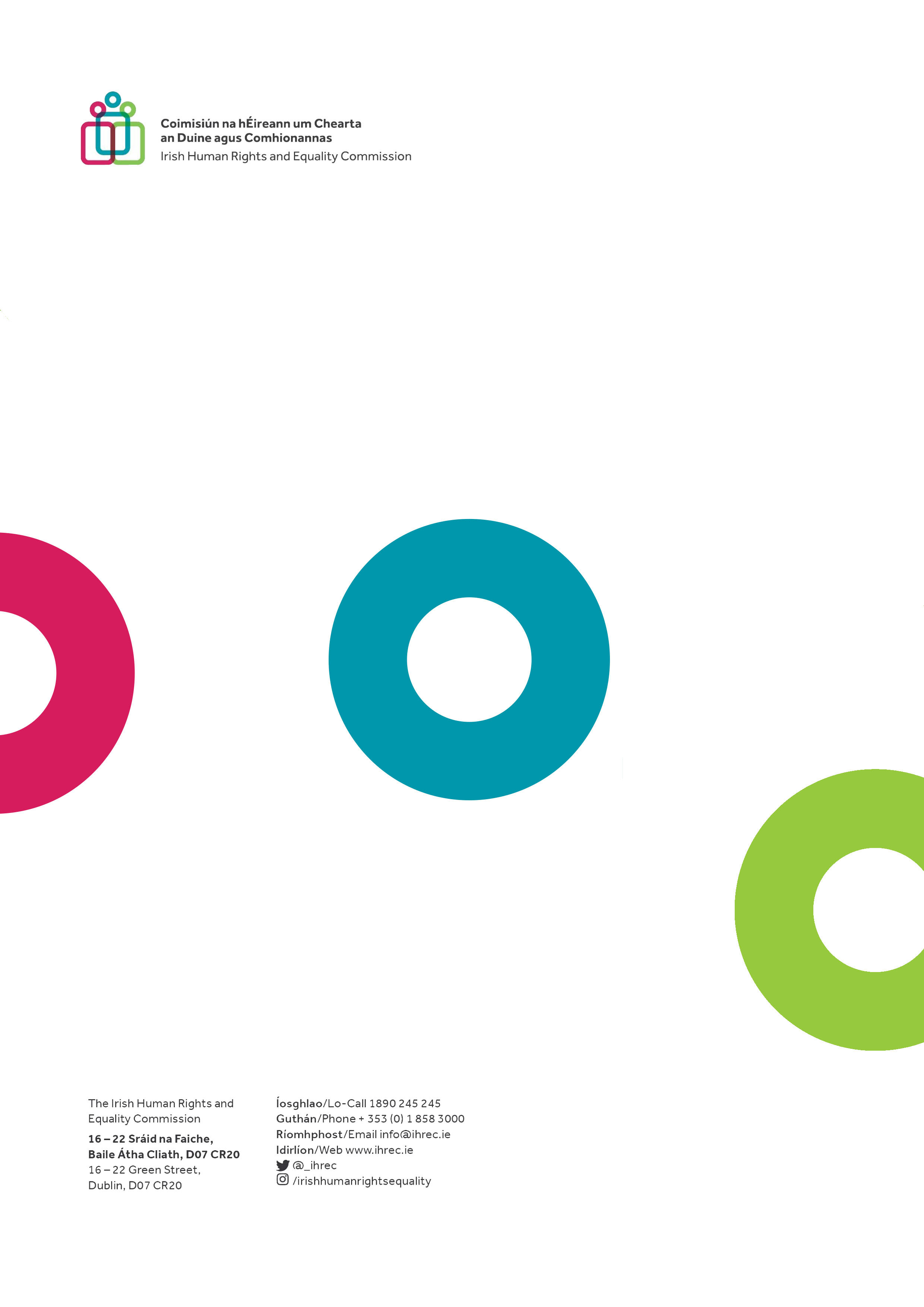 